Rencana Pelaksanaan Pembelajaran(RPP)Standar kompetensi	: 1.   Mengukur dengan Alat Ukur Mekanik PresisiKompetensi Dasar	: 1.1 Menjelaskan cara penggunaan alat ukur mekanik presisiIndikator Pencapaian	:Peralatan mekanik presisi digunakan menurut spesifikasi dengan manufaktur atau prosedur operasi standar dan teknik-tekniknya.Tujuan Pembelajaran:Siswa dapat :Mengidentifikasi spesifikasi alat ukur mekanik presisi yang akan digunakanNilai karakter yang dikembangkan:Disiplin (discipline)Materi  Ajar: Alat ukur mekanik presisiMetode Pembelajaran: Ceramah, Tanya jawab, Diskusi, Demonstrasi, Stratergi klasikal / kelompokLangkah-langkah Pembelajaran:Kegiatan Awal: (15 menit)Kegiatan Inti: (300 menit)Kegiatan Akhir: (45 menit)Penilaian Hasil BelajarTeknik		:Bentuk		: Soal dan KetugasanInstrumen	: (soal/instrumen disertai kunci jawaban, pedoman penskoran/ penilaian)Soal Tes			: Terlampir (Test 1)Kunci Jawaban		: TerlampirPedoman Penilaian	:Penilaian PsikomotorSiswa mampu memahami penggunaan peralatan pembanding dan/atau alat ukur dasarPenilaian AfektifSiswa mampu melakasanakan penggunaan peralatan pembanding dan/atau alat ukur dasarSumber Belajar, Media, Alat/BahanSumber belajar:Apriyani, Nurul. (2010). CARA MEMBACA MIKROMETER SEKRUP. Diambil tanggal 1 Juli 2013 darihttp://nurulapriyanii.wordpress.com/2010/12/28/cara-membaca-mikrometer-sekrup/Media	: Jenis-jenis alat ukur mekanik presisi serta ModulAlat/Bahan	: White board, spidol, Alat bantu dan lembar informasiKEGIATAN BELAJARKegiatan Belajar 1Mistar Geser (Vernier Caliper)Alat ukur ini digunakan untuk mengukur diameter luar, diameter dalam, kedalaman lubang dan jarak anatara dua buah titik, yang membutuhkan ketelitian hingga 0,02 mm untuk satuan metrik, dan 0,001 inch untuk satuan inch.Konstruksi jangka sorong tipe standar dijelaskan seperti di atas. Rahang pengukur dalam (a) akan sesuai pada lubang dan digunakan untuk mengukur dimensi dalam. Rahang pengunci luar (g) akan mencekam pada bagian luar dari suatu benda, digunakan untuk mengukur dimensi luar. Batang pengukur kedalaman (c) digunakan untuk menentukan ukuran kedalaman dari bagian benda yang dilakukan dengan menempelkan ujung batang pengukur utama pada permukaan lubang, sedangkan ujung batang pengukur kedalaman menempel pada dasar lubang. Batang pengukur kedalaman hanya dilengkapi pada jangka sorong dengan daerah pengukuran sampai dengan 300 mm. Jangka sorong dengan daerah pengukuran 600 mm dan 1000 mm tidak dilengkapi dengan batang pengukur kedalaman. Bagian alat pengukuran dalam letaknya terpisah dengan bagian alat pengukur luar. Ketika baut pengunci kendur, rahang bagian bawah akan bergerak bebas. Baut ini baru dikencangkan setelah dilakukan pengukuran pada benda. Baut pengunci final digunakan untuk mengunci rahang bagian bawah yang setelah dilakukan pengukuran, sehingga jangka sorong dapat dilepas dari benda yang diukur dan dapat dilihat hasilnya tanpa ukurannya berubah akibat pelepasan tersebut. Ulir penyetelan halus digunakan untuk mengunci rahang secara presisi sehingga didapatkan hasil pengukuran dengan akurasi yang lebih tinggi.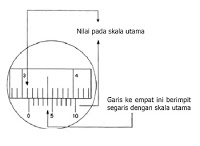 Hasil pengukuran benda ukur dengan menggunakan mistar geser sangat dipengaruhi oleh beberapa faktor antara lain :a.  Faktor si pengukurb.  Benda yang diukurc.  Pengaruh lingkungand.  Cara menggunakan alat ukurMikrometerMacam-macam MikrometerMikrometer luar ( Outside Micrometer )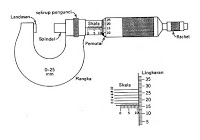 Mikrometer dalam ( Inside Micrometer )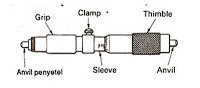 Mikrometer kedalaman ( Dept Micrometer )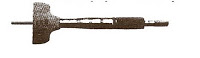 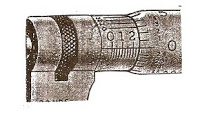 Cara Membaca Skala Pengukuran MikrometerMikrometer luar dengan tingkat ketelitian 0,01 mmJarak tiap strip diatas garis horisontal pada outer sleeve adalah 1 mm, dan jarak tiap strip diwah garis adalah 0,5 mm. Pada skala timble tiap strip nilainya 0,01 mm. Hasil pengukuran pada mikrometer adalah jumlah pembacaan ketiga skala tersebut.Mikrometer luar dengan tingkat ketelitian 0,001 mmJarak tiap strip diatas garis horisontal pada outer sleeve adalah 1 mm, dan jarak tiap strip diwah garis adalah 0,5 mm. Pada skala timble tiap strip nilainya 0,001 mm. Hasil pengukuran pada mikrometer adalah jumlah pembacaan ketiga skala tersebut.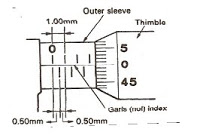 Dial Indikator (Dial Dauge)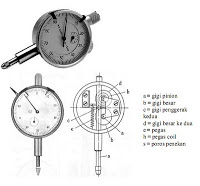 Dial indikator digunakan untuk mengukur kebengkokan, run out, kekocakan, end play, back lash, kerataan, dengan tingkat ketelitian anatar 0,01 mm hingga 0,001 mm (tergantung tipe dial indikator).Prinsip kerja jam ukur secara mekanis, dimana gerak linier sensor diubah menjadi gerak rotasi oleh jarum penunjuk pada piringan dengan perantaraan batangbergigi dan susunan roda gigi. Pegas koil berfungsi sebagai penekan batang bergigi hingga sensor selalu menekan ke bawah. Sedangkan pegas spiral berfungsi sebagai penekan sistem transmisi roda gigi sehingga permukaan gigi yang berpasangan selalu menekan pada sisi yang sama untuk kedua arah putaran (untuk menghindari back lash) yang mungkin terjadi karena profil gigi yang tidak sempurna atau sudah aus. Jam ukur juga dilengkapi dengan jewel untuk mengurangi gesekan pada dudukan poros roda gigi. Ketelitian dan kecermatan jam ukur berbeda-beda ada yang kecermatannya 0,01 ; 0,02 ; 0,005 dan kapasitas ukurnya juga berbeda-beda, misalnya: 20, 10, 5, 2, 1 mm. Untuk jam ukur dengan kapasitas besar, terdapat jam kecil dalam piringan yang besar dimana satu putaran jarum besar sama dengan tanda satu angka jam kecil. Pada piringan terdapat skala yang dilengkapi dengan tanda batas atas dan tanda batas bawah. Piringan skala dapat diputar untuk kalibrasi posisi nol. Dalam penggunaannya, dial indikator tidak dapat berdiri sendiri, sehingga memerlukan batang penyangga dan blok magnet.Soal TestSebutkan jenis-jenis alat ukur mekanik presisi! (30 point)Jelaskan secara singkat jenis-jenis alat ukur mekanik presisi! (30 point)Jelaskan secara singkat cara penggunaan jenis-jenis alat ukur mekanik presisi! (40 point)Kunci JawabanMistar Geser (Vernier Caliver), Mikrometer, Dial Indikator (Dial Gauge)Mistar Geser (Vernier Caliver), alat ukur ini digunakan untuk mengukur diameter luar, diameter dalam, kedalaman lubang dan jarak anatara dua buah titik, yang membutuhkan ketelitian hingga 0,02 mm untuk satuan metrik, dan 0,001 inch untuk satuan inch.Mikrometer digunakan untuk mengukur ketebalan suatu benda.Dial indikator digunakan untuk mengukur kebengkokan, run out, kekocakan, end play, back lash, kerataan, dengan tingkat ketelitian anatara 0,01 mm hingga 0,001 mm (tergantung tipe dial indikator).Mistar Geser (Vernier Caliver): Cara membaca ukuran pada jangka sorong terdiri dari dua langkah, yaitu membaca skala utama dan membaca skala vernier. Angka pada skala utama yang digunakan adalah yang terletak di sebelah kiri angka 0 (nol) pada skala vernier. Pada gambar dibawah, skala utama menunjukkan angka 3,1 cm. Pembacaan skala vernier dilakukan dengan menentukan garis pada skala vernier yang paling tepat berimpit segaris dengan garis pada skala utama. Angka pada garis tersebut menunjukkan nilai pada skala vernier.Mikrometer: Mikrometer luar dengan tingkat ketelitian 0,01 mm. Jarak tiap strip diatas garis horisontal pada outer sleeve adalah 1 mm, dan jarak tiap strip diwah garis adalah 0,5 mm. Pada skala timble tiap strip nilainya 0,01 mm. Hasil pengukuran pada mikrometer adalah jumlah pembacaan ketiga skala tersebut. Mikrometer luar dengan tingkat ketelitian 0,001 mm. Jarak tiap strip diatas garis horisontal pada outer sleeve adalah 1 mm, dan jarak tiap strip diwah garis adalah 0,5 mm. Pada skala timble tiap strip nilainya 0,01 mm. Hasil pengukuran pada mikrometer adalah jumlah pembacaan ketiga skala tersebut.Dial Indikator (Dial Gauge): Posisi spindle dial indikator harus tegak lurus dengan permukaan yang diukur, Garis imajinasi dari mata si pengukur ke jarum penunjuk harus tegak lurus pada permukaan dial indikator pada saat sedang membaca hasil pengukuran, Dial indikator harus dipasang dengan teliti pada batang penyangganya, artinya dial indikator tidak boleh goyang, Putarlah outer ring dan stel pada posisi nol. Gerakkan spindle ke atas dan ke bawah, kemudian periksalah bahwa jarum penunjuk selalu kembali ke posisi nol setelah spindle dibebaskan, Usahakan dial indikator tidak sampai terjatuh, karena terdapat mekanisme pengubah yang presisi, Jangan memberi oli atau grease diantara spindle dan tangkainya, karena akan menghambat gerakan spindle, Melakukan teknik pengukuranNo.Dok:CM 7.1-KUR-01-08Rev:1Tgl. Berlaku:Satuan Pendidikan:SMK PIRI 1 YogyakartaBidang Keahlian:Teknik MesinProgram keahlian:Teknik PemesinanKelas :2 TPSemester:1 ( Satu)Mata Pelajaran:Pemesinan 2Alokasi Waktu / Pertemuan:4 jam x @ 45 menitKKM :75NoJenis KegiatanAlokasi waktu1Siswa dipersiapkan untuk mengikuti kegiatan pembelajaran, berdoa, dan presensi2  menit2Apresepsi: siswa diberi gambaran tentang alat ukur mekanik presisi11 menit3Siswa diberikan gambaran tentang tujuan pembelajaran yang harus dicapai  2 menitJUMLAHJUMLAH15 menitNoJenis KegiatanAlokasi waktuEksplorasiEksplorasiEksplorasi1Siswa membaca modul tentang alat ukur mekanik presisi20 menit2Siswa dijelaskan tentang alat ukur mekanik presisi30 menitJUMLAHJUMLAH50 menitElaborasiElaborasiElaborasi1Siswa mengidentifikasi jenis-jenis alat ukur mekanik presisi70 menit2Siswa menggunakan alat ukur mekanik presisi150 menitJUMLAHJUMLAH220 menitKonfirmasiKonfirmasiKonfirmasi1Siswa mendiskusikan tentang alat ukur mekanik presisi15 menit2Siswa melakukan tanya jawab tentang alat ukur mekanik presisi15 menitJUMLAHJUMLAH30 menitNoJenis KegiatanAlokasi waktu1Siswa menarik kesimpulan tentang alat ukur mekanik presisi10 menit2Siswa menjawab atau mendemonstrasikan kemampuannya yang terkait dengan tujuan pembelajaran15 menit3Penutup20 menitJUMLAHJUMLAH45 menitYogyakarta, 1 Juli 2013  Yogyakarta, 1 Juli 2013  Yogyakarta, 1 Juli 2013  Mengetahui,Guru Mata PelajaranMahasiswaRistiana, S.Pd.Alben Sindhu Winata